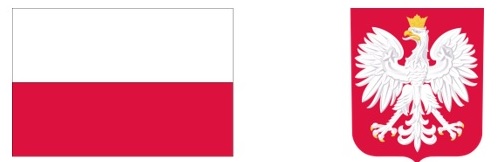 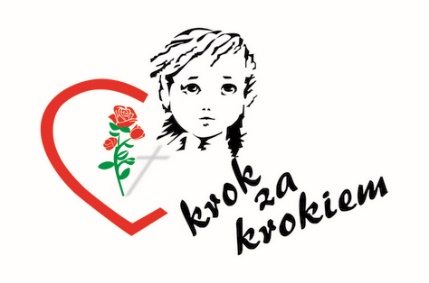 Oświadczenie na potrzeby realizacji Programu „Opieka Wytchnieniowa dla członków rodzin lub opiekunów osób z niepełnosprawnościami" - edycja 2023 Oświadczam, że zamieszkuję we wspólnym gospodarstwie domowym z osobą 
z niepełnosprawnością i sprawuję całodobową opiekę nad nią.Imię i nazwisko wypełniającego: ……………………………………………………………………………………………..(wypełnia członek rodziny/opiekun faktyczny, na rzecz którego świadczona ma być usługa opieki wytchnieniowej): 			